РАЗНОУРОВНЕВЫЕ КОНТРОЛЬНЫЕ РАБОТЫ НА УРОКАХ ФИЗИКИ.                                              «Недостаточно лишь понять задачу,                                                Необходимо желание решить.                                               Где есть желание, найдется путь!»                                                                                                       Д.ПойаФизика как учебный предмет средней школы позволяет вооружить учеников основами физики - науки о природе. Содержание, система и методология физики открывает большие возможности для формирования научного мировоззрения учеников, познавательного интереса к физике и технике, для развития творческих способностей, осознанных мотивов учения. В физике решение задач – неотъемлемая часть процесса. Основные функции задач в физике:Познавательная.Образовательная.Развивающая.Воспитательная.Функция реализации единства теории и практики. Закрепление знаний, совершенствование практических умений и навыков. Установления межпредметных связей.Контроля знаний, умений и навыков.Именно через решение задач можно определить уровень усвоения того или иного материала, проверить качество его усвоения, управлять учебным процессом, совершенствуя методы и виды работы.  Традиционная методика проверки знаний и умений учащихся по физике в школе – проведение контрольных работ. В основном - это двухвариантные контрольные  работы. При осуществлении такой проверки знаний и умений учащихся нормы оценок весьма условны и относительны, и несомненно, что при возрастании требований к подготовке учащихся должна измениться методика оценки их способностей. По общепринятой методике трудно научить желающих и имеющих достаточно способностей учащихся решать более сложные творческие задачи.Способным детям становится неинтересно обучаться, так как они успевают достаточно быстро справиться с поставленной перед ними на уроке задачей и усваивают материал без труда. Слабым учащимся тоже неинтересно учиться, так как они, наоборот, не могут работать быстро и заранее знают, что не справятся с поставленной задачей и получат неудовлетворительную оценку. Зачастую учащиеся не справляются с предлагаемой контрольной работой из-за того, что их ставят в очень жесткие рамки, среди предлагаемых задач бывают такие, условия которых непонятны ученику в силу его собственных психологических особенностей. Это приводит к тому, что ученик сразу теряет уверенность в получении положительной оценки и перестает работать.Для повышения эффективности проверки знаний и умений своих учеников я составляю разноуровневые контрольные работы. Это позволяет мне учитывать различные виды мыслительной деятельности учеников, осуществлять личностно-ориентированный подход. Предлагая разноуровневую контрольную работу, я предоставляю учащемуся возможность работать в индивидуальном темпе, осознанно выбирать собственный уровень образования,  исходя из интересов, склонностей и способностей. Психологическая установка учителя: «ученик обязан выучить все, что дает ему учитель», с точки зрения уровневой дифференциации должна звучать: «возьми столько, сколько можешь, но не меньше обязательного», т.е. главная педагогическая установка дифференциации обучения - формирование положительной мотивации у школьников: «все дети могут достичь обязательных результатов обучения по каждой теме». Дифференциация должна осуществляться не за счет того, что одним ученикам дают меньший объем материала, а другим больший, а за счет того, что, предлагая учащимся одинаковый его объем, их ориентируют на различные уровни требований к его усвоению. Ниже приводятся варианты разноуровневой контрольной работы в 10 классе.КОНТРОЛЬНАЯ РАБОТА №7 ПО ТЕМЕ «ЭЛЕКТРОСТАТИКА» 10 КЛАССВАРИАНТ 1.УРОВЕНЬ А (средний)1.Расстояние между двумя неподвижными зарядами уменьшили в 2 раза. Как изменилась сила их взаимодействия?А. > в 2 раза   Б. < в 4 раза   В. > в 4 раза   Г. не изменилась2. Чему равна величина заряда, если при его перемещении между точками с разностью потенциалов           0,5 кВ, электрическое поле совершило работу 20 мкДж?             А. 20 нКл        Б. 40 нКл        В. 10 нКл           Г. 25 нКл3.Заряженный металлический лист свернули в цилиндр. Изменилась ли поверхностная плотность     электрического заряда?            А.  >                  Б. <                 В. не изменилась4.Площадь каждой пластины плоского конденсатора равна 600 см2 . Какой толщины стеклянным       диэлектриком нужно заполнить этот конденсатор, чтобы его емкость была 60 пФ?                А. 0,6 см         Б. 6 см            В. 0,3 см           Г. 3 смУРОВЕНЬ В (достаточный)1.Какова диэлектрическая проницаемость жидкого диэлектрика, если находящийся в нем заряд    2 нКл, на расстоянии 4 см создает электрическое поле напряженностью 4,5 кВ/м?                  А.  81            Б. 2,1                 В. 2,5                 Г. 22.Отрицательно  заряженный шарик массой 200 г и плотностью вещества 1500 кг/м3  находится    в равновесии в жидком диэлектрике. В диэлектрике создано однородное электрическое поле     напряженностью 30 кВ/м, направленное вертикально вниз. Плотность диэлектрика 800 кг/м3 .    Найти заряд шарика.3. Первоначально незаряженные конденсаторы соединены в цепь, как показано на рисунке. После    подключения к источнику тока (точки А, В) заряд на первом конденсаторе оказался равным 5мкКл,    Напряжение на втором конденсаторе – 120 В, а энергия третьего конденсатора – 10 мДж. Чему    Равна емкость второго конденсатора?                                    А             С1                          С2                       В                                                                                                                                                      С3УРОВЕНЬ С (высокий)1. Два удаленных на большое расстояние друг от друга проводящих шара радиусами 2 см и 4 см,   несущие одинаковые заряды, взаимодействуют с силой 0,3 мН. Шары соединяют тонким проводом.  Какой станет сила их взаимодействия?2.На пластинах 1 и 2, расположенных параллельно на расстоянии 10 см друг от друга, поддерживают    потенциалы +50 В и -50 В соответственно. Между ними, на расстоянии 4 см от пластины 1,       поместили заземленную пластину 3. Построить графики зависимости потенциала и напряженности   электрического поля от расстояния между пластинами. Расположите ось Х слева направо.3. Плоский конденсатор расположен горизонтально. В пространство между его пластинами,     находящимися на расстоянии 1 см друг от друга, попадает капля жидкости, массой 7 мг. Разность       потенциалов между обкладками конденсатора 8 кВ. При каком значении заряда капли её       движение будет равномерным? Сопротивлением воздуха пренебречь.УСПЕХОВ!КОНТРОЛЬНАЯ РАБОТА №7 ПО ТЕМЕ «ЭЛЕКТРОСТАТИКА» 10 КЛАССВАРИАНТ 2.УРОВЕНЬ А (средний)1.Как изменится сила взаимодействия 2-х точечных зарядов при увеличении каждого заряда в    3 раза?А. > в 3 раза   Б. < в 9 раз   В. > в 9 раз   Г. не изменится2. Чему равна энергия заряженного конденсатора, емкостью 5 мкФ, если ему сообщен заряд 4 мкКл?А. 3,2 мДж        Б. 1,6 мДж       В. 0,4 мДж           Г. 20 мДж3. Заряд в электрическом поле перемещается из точки А в точки В, С и Д (см.рис.). Сравнить значения работы электрического поля.                                                                                        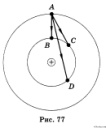 А.   ААВ= ААС < ААД       Б.  ААВ= ААС > ААД       В. ААВ < ААС < ААД     Г.  ААВ = ААС = ААД    4. Найти напряженность электрического поля, созданного в вакууме  зарядом 9 нКл на расстоянии     30 см от него.А. 900 В/м          Б. 300 В/м          В. 9 кВ/м           Г. 900 мВ/м                                            УРОВЕНЬ В (достаточный)1. На каком расстоянии между зарядами 4 нКл и 6 нКл сила их взаимодействия в керосине равна    6 мН?А. 17 мм        Б. 4 мм       В. 1,7 мм           Г. 4,9 мм2. Чему равна электроемкость плоского конденсатора, состоящего из 2-х круглых пластин диаметром     15 см, разделенных парафинированной бумагой толщиной 5 мм?3. Между двумя пластинами, расположенными горизонтально в жидком диэлектрике (ρж=800 кг/м3)     на расстоянии 8 мм друг от друга, находится в равновесии отрицательно заряженный    алюминиевый шарик массой 0,5мг. Сколько избыточных электронов имеет шарик, если на       пластины подано напряжение 20 кВ?УРОВЕНЬ С (высокий)1.Полый металлический шарик массой 3 г подвешен на шелковой нити длиной 50 см над   положительно заряженной плоскостью, создающей однородное электрическое поле   напряженностью 2 МВ/м. Электрический заряд шарика отрицателен и равен 0,6 нКл. Какова     частота свободных гармонических колебаний шарика?2. На рисунке показано расположение 3-х заряженных пластин и их потенциалы. Начертить линии    напряженности электрического поля. Построить графики зависимости напряженности и     распределения потенциала от расстояния между пластинами.    -50 В           +50 В      0 В    Расстояние между каждой парой пластин равно 5 см.3. Два плоских конденсатора заряжены до разности потенциалов 300 В и 200 В соответственно.   Площади пластин – S1 =0,06 см2, S2 =0,04 см2 . Расстояние между пластинами у обоих конденсаторов   одинаково. Каким будет напряжение на конденсаторах, если их соединить одноименно    заряженными пластинами?  УСПЕХОВ!